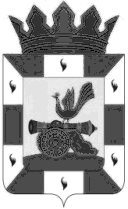 АДМИНИСТРАЦИЯ МУНИЦИПАЛЬНОГО ОБРАЗОВАНИЯ«СМОЛЕНСКИЙ РАЙОН» СМОЛЕНСКОЙ ОБЛАСТИП О С Т А Н О В Л Е Н И Еот 12.09.  2022 г. № 1801О внесении изменений в муниципальнуюпрограмму «Управление муниципальным долгом муниципального образования «Смоленский район» Смоленской области на 2024 - 2026 годы», утвержденную постановлением Администрации муниципального образования «Смоленский район» Смоленской области от 19.10.2021 № 1911В соответствии со ст. 179 Бюджетного кодекса Российской Федерации, постановлением Администрации муниципального образования «Смоленский район» Смоленской области от 23 сентября 2013 года № 2952 «Об утверждении Порядка разработки, реализации и оценки эффективности муниципальных программ, в целях повышения эффективности и рационального использования средств бюджета муниципального образования «Смоленский район» Смоленской области»АДМИНИСТРАЦИЯ МУНИЦИПАЛЬНОГО ОБРАЗОВАНИЯ «СМОЛЕНСКИЙ РАЙОН» СМОЛЕНСКОЙ ОБЛАСТИ ПОСТАНОВЛЯЕТ:         1. Внести в  муниципальную программу «Управление муниципальным долгом муниципального образования «Смоленский район» Смоленской области на 2024 - 2026 годы», утвержденную постановлением Администрации муниципального образования «Смоленский район» Смоленской области  от 19.10.2021 № 1911, следующие изменения:1.1. В паспорте муниципальной программы  графу  «Объемы бюджетных ассигнований и источники финансирования муниципальной программы» изложить в следующей редакции:1.2. Раздел 6 муниципальной программы изложить в следующей редакции:«6. Обоснование ресурсного обеспечения муниципальной программы.Финансовые ресурсы, необходимые для реализации муниципальной программы в 2024 – 2026 годах прогнозируются за весь период ее реализации в сумме  150,0 тыс. руб. за счет средств бюджета муниципального образования «Смоленский район» Смоленской области, в том числе по годам:2024 год – 50,0 тыс. руб.;2025 год – 50,0 тыс. руб.;2026 год – 50,0 тыс. руб.».           1.3. Приложение к муниципальной программе изложить в редакции согласно приложению к настоящему постановлению.2. Настоящее Постановление вступает в силу после официального опубликования в газете «Сельская правда».Глава муниципального    образования                                    «Смоленский район» Смоленской области                                О.Н. Павлюченкова  Перечень основных мероприятий Муниципальной программы «Управление муниципальным долгом муниципального образования «Смоленский район» Смоленской области на 2024 - 2026 годы»тыс. руб.Объемыбюджетныхассигнований и источникифинансирования ПодпрограммыОбъем бюджетных ассигнований на реализацию муниципальной программы составляет 150,0 тыс. руб. за счет бюджета муниципального образования «Смоленский район» Смоленской области, в том числе по годам:2024 год - 50,0 тыс. руб.2025 год - 50,0 тыс. руб.2026 год - 50,0 тыс. руб.Приложениек постановлению Администрации муниципального образования «Смоленский район» Смоленской областиот 12.09. 2022 г.   № 1801                                                                                                                                                                                                                                                                       №п/пОсновное мероприятиеСрок реализацииОжидаемый непосредственный результат (краткое описание)Последствия не реализации основного мероприятияОбъем финансированияОбъем финансированияОбъем финансированияОбъем финансированияИсточник финансированияЦелевые показателиИсполнители123456789101112всего2024г.2025г.2026г.1.Обеспечение проведения единой политики муниципальных заимствований муниципального образования «Смоленский район» Смоленской области, управления муниципальным долгом в соответствии с Бюджетным кодексом Российской Федерации2024-2026сохранение объема муниципального долга муниципального образования «Смоленский район» Смоленской области в пределах нормативов, установленных Бюджетным кодексом Российской Федерации неисполнение долговых обязательств, необоснованный рост муниципального долга муниципального образования «Смоленский район» Смоленской области Финансирование не предусмотрено2.Планирование бюджетных ассигнований на обслуживание муниципального долга Смоленского района2024-2026планирование расходов на обслуживание муниципального долга муниципального образования «Смоленский район» Смоленской области в пределах нормативов, установленных Бюджетным кодексом Российской Федерации;отсутствие просроченной задолженности по расходам на обслуживание муниципального долганарушение бюджетного законодательства, неисполнение обязательств.150,050,050,050,0Местный бюджетНе более 15%Финансовое управлениеИтого:Итого:Итого:Итого:Итого:150,050,050,050,0